Анотація навчального курсуМета курсу (набуті компетентності)Внаслідок вивчення даного навчального курсу здобувач вищої освіти набуде наступних компетентностей:Здатність розв’язувати спеціалізовані задачі та практичні проблеми в області психології мас, що передбачає застосування основних психологічних теорій та методів, в умовах, які характеризуються комплексністю та невизначеністю. Здатність до використання соціально-психологічних технологій та методів психологічного впливу як на індивідуальну, так й масову свідомість. Здатність описати, класифікувати та моделювати широке коло соціальних, соціокультурних, політичних тощо об’єктів, процесів та умов, що ґрунтуються на глибокому знанні та розумінні гуманітарних теорій та практик, а також базових знаннях суміжних наук. Здатність генерувати нові ідеї (креативність). Структура курсуРекомендована література: 1. Гарькавец С. А. Психология невербального общения: учебное пособие. Северодлонецк : Изд-во «Петит», 2015. 214 с. 2. Гарькавець С. О., Волченко Л. П. Конфлікти в освітньому середовищі: діагностика та практика вирішення: навчально-методичний посібник. Харків: Друкарня Мадрид, 2020. 91 с. 3. Гарькавець С. О. Соціальні конфлікти: словник-довідник. Сєвєродонецьк: Вид-во СНУ ім. В. Даля, 2020. 120 с. 4. Гарькавець С. О. Соціально-нормативний конформізм особистості у психологічному вимірі. Луганськ : Вид-во «Ноулідж», 2010. 343 с. 5. Гарькавец С. А. Тактильно-кинетическая система человека и ее роль в межличностной коммуникации: [учебное пособие по психологии невербального общения]. Луганск: Изд-во «Ноулидж», 2012. 184 с. 6. Зимбардо Ф. Ефект Люцифера. Чому хороші люди чинять зло / пер. з англ. Л. Шерстюка. К.: Якабу паблішинг, 2017. 584 с.7. Москаленко В. В. Соціальна психологія: [Підручник]. К.: Центр навчальної литератури, 2005. 8. Орбан-Лембрик Л. Е. Психологія професійної комунікації. Монографія. Чернівці : Книги-ХХІ, 2009. 528 с. 9. Різун В. В. Маси. Тексти лекцій. Київ. нац. ун-т ім. Т.Шевченка. К.: Київ. ун-т, 2003. 118 с.10. Фромм Е. Втеча від свободи / пер. з англ. М. Яковлєва. Харків: КСД, 2019. 288 с. 11. Юнг К. Г. Архетип і колективне несвідоме / пер. з нім. К. Котюк. Львів: Астролябія, 2018. 608 с.Методичне забезпечення:Методичні вказівки до практичних занять з дисципліни «Основи масової поведінки та психологія впливу» (для студентів, які навчаються за спеціальністю «Психологія») / Уклад. С. О. Гарькавець. Сєвєродонецьк : вид-во СНУ ім. В. Даля, 2021. 17 с. Сайт системи дистанційного навчання СНУ ім. В. Даля – http://moodle2.snu.edu.ua/my/ Оцінювання курсуЗа повністю виконані завдання здобувач може отримати визначену кількість балів:Шкала оцінювання здобувачів Політика курсуСилабус курсуСилабус курсу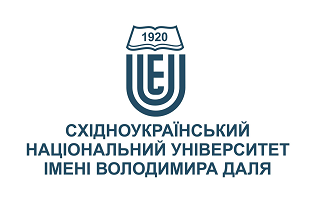 ОСНОВИ МАСОВОЇ ПОВЕДІНКИ ТА ПСИХОЛОГІЯ ВПЛИВУ ОСНОВИ МАСОВОЇ ПОВЕДІНКИ ТА ПСИХОЛОГІЯ ВПЛИВУ Ступінь вищої освіти:магістрмагістрСпеціальність: 053 Психологія053 ПсихологіяРік підготовки:11Семестр викладання:2 семестр (весняний)2 семестр (весняний)Кількість кредитів ЄКТС:5,55,5Мова(-и) викладання:українськаукраїнськаВид семестрового контролюіспитіспитАвтор курсу та лектор:Автор курсу та лектор:Автор курсу та лектор:Автор курсу та лектор:Автор курсу та лектор:д.психол.н., проф., Гарькавець Сергій Олексійовичд.психол.н., проф., Гарькавець Сергій Олексійовичд.психол.н., проф., Гарькавець Сергій Олексійовичд.психол.н., проф., Гарькавець Сергій Олексійовичд.психол.н., проф., Гарькавець Сергій Олексійовичд.психол.н., проф., Гарькавець Сергій Олексійовичд.психол.н., проф., Гарькавець Сергій Олексійовичд.психол.н., проф., Гарькавець Сергій Олексійовичвчений ступінь, вчене звання, прізвище, ім’я та по-батьковівчений ступінь, вчене звання, прізвище, ім’я та по-батьковівчений ступінь, вчене звання, прізвище, ім’я та по-батьковівчений ступінь, вчене звання, прізвище, ім’я та по-батьковівчений ступінь, вчене звання, прізвище, ім’я та по-батьковівчений ступінь, вчене звання, прізвище, ім’я та по-батьковівчений ступінь, вчене звання, прізвище, ім’я та по-батьковівчений ступінь, вчене звання, прізвище, ім’я та по-батьковіпрофесор кафедри психології та соціології професор кафедри психології та соціології професор кафедри психології та соціології професор кафедри психології та соціології професор кафедри психології та соціології професор кафедри психології та соціології професор кафедри психології та соціології професор кафедри психології та соціології посадапосадапосадапосадапосадапосадапосадапосадаsharkavets@gmail.com +38-050-366-57-99Вайбер за номеромВайбер за номеромзгідно із розкладом консультаційелектронна адресателефонмесенджермесенджерконсультаціїВикладач практичних занять:*Викладач практичних занять:*Викладач практичних занять:*Викладач практичних занять:*Викладач практичних занять:*вчений ступінь, вчене звання, прізвище, ім’я та по-батьковівчений ступінь, вчене звання, прізвище, ім’я та по-батьковівчений ступінь, вчене звання, прізвище, ім’я та по-батьковівчений ступінь, вчене звання, прізвище, ім’я та по-батьковівчений ступінь, вчене звання, прізвище, ім’я та по-батьковівчений ступінь, вчене звання, прізвище, ім’я та по-батьковівчений ступінь, вчене звання, прізвище, ім’я та по-батьковівчений ступінь, вчене звання, прізвище, ім’я та по-батьковіпосадапосадапосадапосадапосадапосадапосадапосадаелектронна адресателефонмесенджермесенджерконсультаціїЦілі вивчення курсу:Наведені в курсі матеріали спрямовані на формування у здобувачів вищої освіти готовності до виконання своїх майбутніх професійних функцій на засадах: засвоєння сучасних методів психологічного забезпечення діяльності майбутнього фахівця та підвищення його мотивації до виконання посадових обов’язків; опанування сучасних теоретичних і практичних знань з прогнозування та інтерпретації поведінки великих груп людей, запобігання деструктивним впливам і проявам масової соціальної активності. Курс може бути корисним студентам за спеціальностями «Психологія», «Соціологія», «Політологія», «Право», а також майбутнім фахівцям, що планують працевлаштування в установах та організаціях, діяльність яких пов’язана с гуманітарною сферою. Результати навчання:Знати: теоретико-методологічні та практичні аспекти вивчення та дослідження психологічних особливостей масової поведінки; соціально-психологічний зміст поведінки суб’єктів соціальної активності; види психологічного впливу та їх особливості; типологію масової поведінки; психологічні особливості натовпу та його класифікації; психологічні особливості масових настроїв; особливості роботи психолога з вивчення та дослідження суб’єктів соціальної активності. Вміти: відрізняти різні типи масової поведінки, розуміти їх особливості та причини, які їх породжують; класифікувати типи масової поведінки; робити висновки щодо детермінації та мотивації масової поведінки; розуміти психологічні особливості суб’єктів соціальної активності; використовувати психологічні знання при вивченні масових явищ; проводити соціально-психологічну роботу з запобігання деструктивним проявам соціальної активності різних масових рухів; використовувати отримані знання щодо ефективного застосування засобів психологічного впливу на масову свідомість, розробки рекламних продуктів і здійснювання PR-супроводу комунікативних проектів. Передумови до початку вивчення:Базові знання та наукові уявлення з курсів «Соціальна психологія», «Психологія конфлікту», «Політична психологія», «Юридична психологія», «Психологія спілкування» та «Психологія масових комунікацій». №ТемаГодини (Л/ЛБ/ПЗ)Стислий змістІнструменти і завданняПоняття масової поведінкиденне4/0/2заочне0,5/0/0,5Масова свідомість як предмет психологічного вивчення. Теоретико-методологічні засади вивчення масовидних явищ. Основні види масової поведінки. Участь в обговоренніТестиІндивідуальні завданняНатовп та його соціально-психологічні особливості денне4/0/2заочне0,5/0/0,5Розуміння натовпу. Типологія натовпу. Соціально-психологічні особливості різних видів натовпу.Участь в обговоренніТестиІндивідуальні завданняРозуміння впливу та його різновидностейденне4/0/2заочне0,5/0/0,5Поняття впливу. Різновиди впливів. Особливості психологічних і соціальних впливів. Впливи реальні та віртуальні.Участь в обговоренніТестиІндивідуальні завданняМасові настрої та їхня характеристика денне4/0/2заочне0,5/0/0,5Поняття масових настроїв. Соціально-психологічні характеристики масових настроїв.Участь в обговоренніТестиІндивідуальні завданняОсобливості впливу на масові настрої денне4/0/2заочне0,5/0/0,5Формування масових настроїв. Механізми впливу на масові настрої. Масові настрої в сучасному світі та їх спрямованість.Участь в обговоренніТестиІндивідуальні завданняІнформаційний та нормативний види впливуденне4/0/2заочне0,5/0/0,5Інформаційний вплив та його форми. Нормативний вплив та його особливості. Участь в обговоренніТестиІндивідуальні завданняМасова поведінка, соціальні впливи та суспільне життя денне4/0/2заочне1/0/1Соціальна активність людей у соціально-нормативному вимірі. Субкультурні масові течії сучасної молоді. Мода як психологічний феномен. Реклама та її вплив на свідомість індивідів. Участь в обговоренніТестиІндивідуальні завданняІнструменти та завданняКількість балівУчасть в обговоренні10 (по 0,72 балів за 1 ЛК)Практичні заняття28 (7 практичних по 4 бали за 1 ПК)Самостійна робота (контрольні роботи, реферати, есе, презентації, опрацювання наукової літератури тощо)32Підсумковий екзаменаційний (заліковий) тест30Разом100Сума балів за всі види навчальної діяльностіОцінка ECTSОцінка за національною шкалоюОцінка за національною шкалоюСума балів за всі види навчальної діяльностіОцінка ECTSдля екзамену, курсового проекту (роботи), практикидля заліку90 – 100Авідміннозараховано82-89Вдобрезараховано74-81Сдобрезараховано64-73Dзадовільнозараховано60-63Езадовільнозараховано35-59FXнезадовільно з можливістю повторного складанняне зараховано з можливістю повторного складання0-34Fнезадовільно з обов’язковим повторним вивченням дисциплінине зараховано з обов’язковим повторним вивченням дисципліниПлагіат та академічна доброчесність:Під час виконання завдань здобувач вищої освіти має дотримуватись політики академічної доброчесності. Дотримання академічної доброчесності за курсом ґрунтується на внутрішньо-університетській системі запобігання та виявлення академічного плагіату. Запозичення мають бути оформлені відповідними посиланнями. Особистісна думка має бути викладена при поєднанні прояву вищої культури розуміння матеріалу та свідомості особистості з повним дотриманням авторського права. До основних вимог за курсом віднесено: посилання на джерела інформації у разі використання ідей, розробок, тверджень, відомостей; надання достовірної інформації про результати власної навчальної (наукової, творчої) діяльності, використані методики досліджень і джерела інформації. Перевірка текстів на унікальність здійснюється з використанням програмних засобів UNICHEK та Antiplagiarism.netПерезарахування кредитів:Завдання і заняття:Здобувач вищої освіти може пройти певні онлайн-курси, які пов'язані з темами дисципліни, на онлайн-платформах. При поданні документу про проходження курсу здобувачу можуть бути перезараховані певні теми курсу та нараховані бали за завдання.Всі завдання, передбачені програмою курсу, мають бути виконані своєчасно і оцінені в спосіб, зазначений вище. Аудиторні заняття мають відвідуватись регулярно. Пропущені заняття (з будь-яких причин) мають бути відпрацьовані з отриманням відповідної оцінки не пізніше останнього тижня поточного семестру. В разі поважної причини (хвороба, академічна мобільність тощо) терміни можуть бути збільшені за письмовим дозволом декана.Поведінка в аудиторії:Здобувачі вищої освіти користуються у суспільстві всіма правами самостійних, дорослих людей, а тому мають виконувати всі правила внутрішнього розпорядку, що існують у Східноукраїнському національному університеті ім. В. Даля.Основний вид діяльності здобувачів вищої освіти — навчання. Студентство в аудиторії є транслятором загальних норм культури поведінки: інтелігентність, точність, дисциплінованість, акуратність, відповідальність, тощо.Здобувачі вищої освіти обов’язково мають дотримуватися вимог техніки безпеки.Під час контролю знань здобувачі:є підготовленими відповідно до вимог даного курсу;розраховують тільки на власні знання (не шукають інші джерела інформації або «допомоги» інших осіб);не заважають іншим;виконують усі вимоги викладачів щодо контролю знань.